 MAHARSHI DAYANAND UNIVERSITY, ROHTAK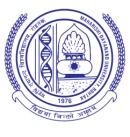 (A State University established under Haryana Act No. XXV of 1975)‘A’ Grade University Accredited by NAACTheory Date Sheet of Bachelor of Arts - 2nd year (New Annual Scheme) (DDE)                                  (Scheme of Examination - 100 marks) Examinations April, 2017.Time of Examination    : - 02.30 p.m. to 05.30 p.m.       Centre of Examination: - As per Roll No. SlipNote: 1-Before answering the question paper, the candidate should ensure that they have   been supplied the correct question paper. Complaints in this regard, if any, shall not be entertained after the examination.2-The pager/ mobile phone should not be allowed in the examination centre at any cost.3- Use of simple calculator is allowed. Exchanging of calculator is not allowed. Dated :       01-04-2017                                                                                    Controller of ExaminationsDateNomenclature of PaperPaper CodePaper No.12-04-2017English-( Compulsory)BA-20019231713-04-2017Hindi (Compulsory)BA-20029231814-04-2017History Opt(i) History of India (C.A.D. 1526 to 1857) BA-20039231914-04-2017Economics Opt. (i) - Macro Economics.BA-20049232014-04-2017Public Administration Opt (i)- Bhartiya PrashashanBA-20059232115-04-2017Political Science Opt. (i)- Bhartiya Sarkar & Rajniti.BA-20069232215-04-2017Sanskrit (Elective)BA-20089232615-04-2017Mathematics- I (Advance Calculus)  BA-20079232317-04-2017Mathematics –II (Differential Equations and Calculus of Variations )BA-20079232418-04-2017Mathematics –III (Mechanics )BA-200792325